Lecturer in Childcare and Early Years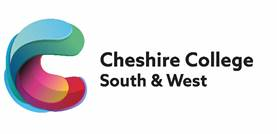 Job Description  Responsibility for:	:    Teaching on a range of courses in Early Years;:    Undertaking other duties including tutorial support and      associated administrative tasks;	:    Promoting and safeguarding the welfare of children and young         persons in line with college policies	; and	:    The marketing and promotion of the provision to employers       and stakeholdersMain Purpose of Job:To provide innovative and engaging teaching and learning to the College’s learners in order to ensure that the provision:Meets the needs of learners, employers and other stakeholdersIs of the highest possible quality in terms of learner outcomes and learner/employer satisfactionIs effective, efficient and provide excellent value for moneyReflects the vision, mission, aims and values of the collegeIs innovative, developmental and sector leadingPromotes a culture of excellence and equalityKey Duties and Responsibilities: (1) 	Teach effectively on a range of programmes across the College curriculum, which may include timetabled lessons, cover, delivery of modules or bespoke provision. (2) 	Thoroughly prepare suitable teaching, learning and assessment materials for a range of courses/classes and make use of a variety and appropriate learning and teaching methods. (3) 	Thoroughly prepare flexible teaching, learning and assessment materials; develop and maintain the curriculum area’s Virtual Learning Environment (VLE) and incorporate the use of digital technologies/ILT to enhance learning experiences. (4) 	Have available an up-to-date syllabus and scheme for learning.(5) 	Complete promptly and accurately all class records including the register of attendance and tracking of learner progress against targets. (7) 	Keep electronic records of all learner assessed work and report progress or otherwise at appropriate meetings. (8) 	Contribute fully to College and Directorate teams including sharing best practice and being involved in developing the curriculum. (9) 	Attend as required parents’ evenings, college open events and other promotional events organised by the college (10) 	Follow all agreed Quality Assurance and Risk Management Systems operating in the College and contribute generally to the establishment and development of a quality provision/service. (11) 	Teach, relevant to subject specialism, up to contracted hours. (12) 	Undertake the normal administrative duties required of lecturers including assistance with admissions (including interviews at welcome evenings for prospective learners), enrolment, induction and providing management information as required. (13) 	Participate in the Course and Departmental Self-Assessment Reporting process. Generic Duties and Responsibilities: (23) 	Promote a culture of innovation, excellence and equality (24) 	Reflect the vision, mission and values of the college (25) 	Manage all delegated resources and budgets flexibly and efficiently in accordance with allocation. (26) 	Contribute to the development of and ensure compliance with all College policies, procedures and agreements (27) 	To actively contribute to the risk management of the College. (28) 	To positively promote and implement the College’s strategies on equality, diversity, safeguarding. (29) 	Undertake appropriate staff development activities that support personal development and the changing needs of the College and its environment (30) 	Be aware of, and responsive to, the changing nature of the College and adopt a flexible and proactive approach to work (31) 	Undertake such other duties as may reasonably be required commensurate with this grade, at the initial agreed place of work or at other locations in the College catchment area 	This Job Description is current as the date shown.  In consultation with the post-holder, it is liable to variation to reflect changes in the job.Lecturer in Childcare and Early Years Updated: August 2022Area:Faculty of Services, Engineering & ConstructionSalary:£27,486 - £41,467Hours of Work (Full-time/Part-time):37Line Manager:Assistant Director – Health, Early Years, Access, Care and Entry Level Person SpecificationAssessment MethodAssessment MethodAssessment MethodAssessment MethodAssessment MethodAssessment Method*Test = Skills Test/Knowledge Test/Micro Teach/Presentation  Application Form*TestInterviewPsychometric TestingQualification CertificatesReferencesEducation and QualificationsEducation and QualificationsEducation and QualificationsEducation and QualificationsEducation and QualificationsEducation and QualificationsEducation and QualificationsEssentialDegree (or equivalent) in a relevant disciplineüüTeacher trained (PGCE, DTLLS or CertEd) or willing to work towards üüEvidence of ongoing professional developmentüüGCSE Grade C (4/5) in English and MathsüüDesirableMasters’ degree or higher qualificationüüAssessor Awards (or working towards)üüSkills and ExperienceSkills and ExperienceSkills and ExperienceSkills and ExperienceSkills and ExperienceSkills and ExperienceSkills and ExperienceEssential Recent industry experience in Childcare and Early Years environmentüüüüAbility to teach on courses at Level 1, 2 and 3üüüAn awareness and understanding of contemporary developments in education in the field Childcare and Early YearsüüüProven ability to teach learners of varied needs and abilitiesüüüDesirableExperience of working with NCFE CACHE and BTECüüüüAn outstanding practitioner of ILTüüüüA proven record of contributing to the development of course materials for courses offered by the DepartmentüüüüEvidence of innovation in designing or delivering coursesüüüPersonal AttributesPersonal AttributesPersonal AttributesPersonal AttributesPersonal AttributesPersonal AttributesPersonal AttributesEssentialExcellent inter-personal skills with ability to develop positive working relationships at all levels (internally and externally to College) and to translate ideas into actionsüüEmotional intelligence, self-awareness and confidence üüAccuracy and attention to detail üExcellent organisational skills, ability to prioritise and work effectively under pressureüüFlexible approach to workingüüAssessment MethodAssessment MethodAssessment MethodAssessment MethodAssessment MethodAssessment Method*Test = Skills Test/Knowledge Test/Micro Teach/Presentation  Application Form*TestInterviewPsychometric TestingQualification CertificatesReferencesPersonal Attributes (continued)Personal Attributes (continued)Personal Attributes (continued)Personal Attributes (continued)Personal Attributes (continued)Personal Attributes (continued)Personal Attributes (continued)EssentialDemonstrate an understanding and commitment to equality, diversity and inclusion in both the work and learning environmentüüCommitment to on-going professional developmentüüAn understanding of their responsibilities relating to the safeguarding of young people and vulnerable adultsüOther requirements for employmentOther requirements for employmentOther requirements for employmentOther requirements for employmentOther requirements for employmentOther requirements for employmentOther requirements for employmentEssentialEssentialEssentialEssentialEssentialEssentialEssentialEnhanced DBS checkEnhanced DBS checkEnhanced DBS checkEnhanced DBS checkEnhanced DBS checkEnhanced DBS checkEnhanced DBS check